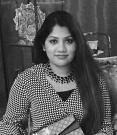 ABOUT MEI am a highly motivated architecture graduate from the American University in Dubai. My education at the American University in Dubai has been constructive as I got the opputunity to learn from an international multi-disciplinary staff. For my Final year thesis I explored Dubai's humble past and its link with architecture. Through my work I aimed at providing a substantial glimpse into the history and evolution of Dubai. I also focused on establishing a link between architecture ,culture and sustainability.EDUCATIONHigh school degree ( Abu Dhabi Indian school ) , CBSE board - 2002-2014.EXPERIENCEUrban proposal in Sri LankaStudy tour, Rome - Learning from a resilient city ( Follow instagram handle aud_arch_ricerca )Interned at City core consulting firm for 6 weeks.Attended sustainable design workshop - Dubai MunicipalityDeveloped a documentary on the historical district of DubaiSkillsCommunicatonCollaboarationInterpersonal skillsProblem solvingCritical thinking5LANGUAGES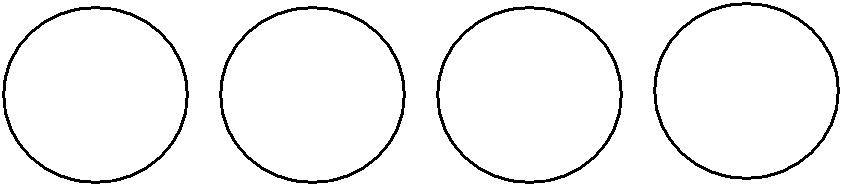 ENGLISH	HINDI	URDU	ARABICSOFTWARESAUTOCAD	3DS MAXREVIT	LUMIONADOBE PHOTOSHOP	ILLUSTRATORADOBE InDESIGNSKETCHUPCONTACT DETAILSAddress - Abu DhabiEmail address – gulfjobseeker-393092@2freemail.com Bachelor's degree in architecture ( BARCH) -2014 - 2019American University in Dubai.